COME ONE, COME ALL!BRING A FRIEND TO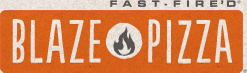 AND EAT FOR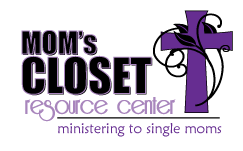 When: Monday, April 15, 2019 from 5-8pmWhere:  Blaze Pizza, 13317 Shelbyville Rd., 40223; 502-496-9209What to bring: Bring your friends and family to enjoy a delicious meal! Don’t forget to bring this flyer and tell your server you are eating for Mom’s Closet Resource Center! 
We will be receiving a portion of the proceeds!We can’t wait to see you there!